ЧЕРКАСЬКА МІСЬКА РАДА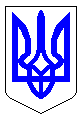 ЧЕРКАСЬКА МІСЬКА РАДАВИКОНАВЧИЙ КОМІТЕТРІШЕННЯВід 13.04.2021 № 370Про доручення виконавчого комітету          Відповідно до пп. 2) п. 2 ст. 52  Закону України «Про місцеве самоврядування в Україні», розглянувши проекти рішень, що вносились на розгляд виконкому департаментом житлово-комунального комплексу, заслухавши аргументи учасників дискусії, виконавчий комітет міської радиВИРІШИВ:Доручити департаменту житлово-комунального комплексу (Яценко О.О.) впродовж тижня погодити з відділом загально-правових питань, департаментом фінансової політики проекти рішень: «Про проект рішення Черкаської міської ради «Про затвердження програми підтримки ОСББ (Асоціацій ОСББ) у м. Черкаси «Формування відповідального власника житла» на 2021-2023 роки» в частині визначення механізму функціонування револьверного фонду для фінансування капітальних ремонтів житлових будинків. Подати погоджені проекти на розгляд наступного засідання виконкому 20 квітня 2021 року.Перший заступник міського голови                                                С.О. Тищенко